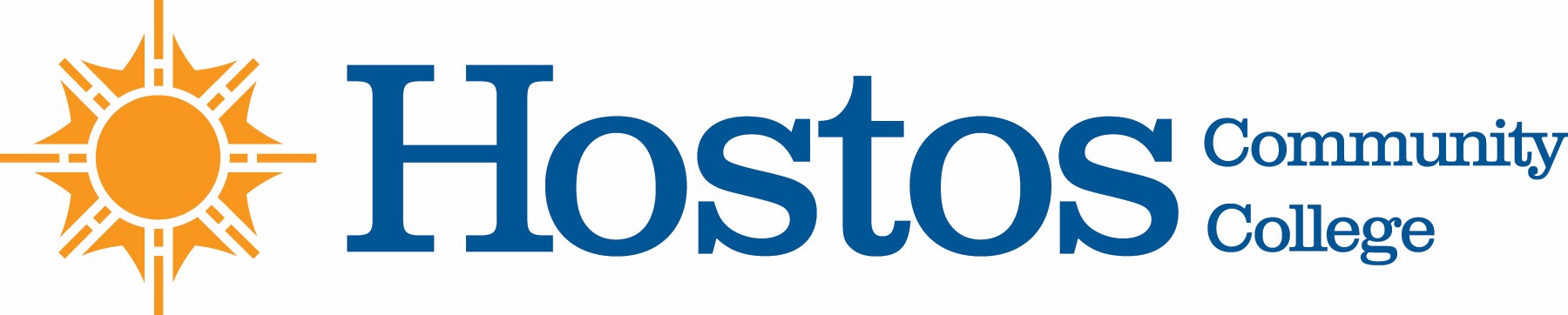 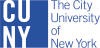 COLLEGE-WIDE CURRICULUM COMMITTEEMINUTESTUESDAY, NOVEMBER 19, 2019PRESENT:			Dean Felix CardonaDean Ann Mester		Professor Sandy Figueroa 			Professor Drew HubnerProfessor Miriam LaskinProfessor Catherine LewisProfessor Thomas MencherProfessor Sherese MitchellProfessor Olga Steinberg NeifachProfessor Jarek StelmarkGUESTS:		Professor Humberto Ballesteros (Humanities)			Professor Linda Miles (Library)Professor Matt Moses (English)			Professor Maria Subert (Humanities)Professor Elisabeth Tappeiner (Library)STUDENTS: 	Ms. Salimatou BahCALL TO ORDERCommittee Chair Professor Sandy Figueroa called the College-Wide Curriculum Committee meeting to order at 3:35 p.m. in the OAA Conference Room B401Acceptance of AgendaAnnouncementsMinutes of Tuesday, November 19, 2019Curricular Items:LibraryNew CourseCAP 201 From College to the “Real World”: How Information WorksVote ResultsYes – 10	  No – 0	Abstain – 0  The item passed												p.2English New CourseEng. 241 Introduction to LGBTQ LiteratureVote ResultsYes – 10	No – 0		Abstain – 0  The item passedHumanitiesNew Course: Com 200 Intercultural CommunicationVote ResultsYes – 10	No – 0		Abstain – 0The item passedNew CourseJPN 101 and JPN 102Vote ResultsYes – 10	No – 0		Abstain – 0The item passedNew CourseSPA 223 Literature Humanities in SpanishVote ResultsYes – 9	No – 0		Abstain – 1The item passed5. Other BusinessThe meeting ended at 4:20 PMThe next meeting of the CWCC is scheduled for Tuesday, November 26, 2019, in OAA conference room B401.Respectfully submitted,Miriam Laskin